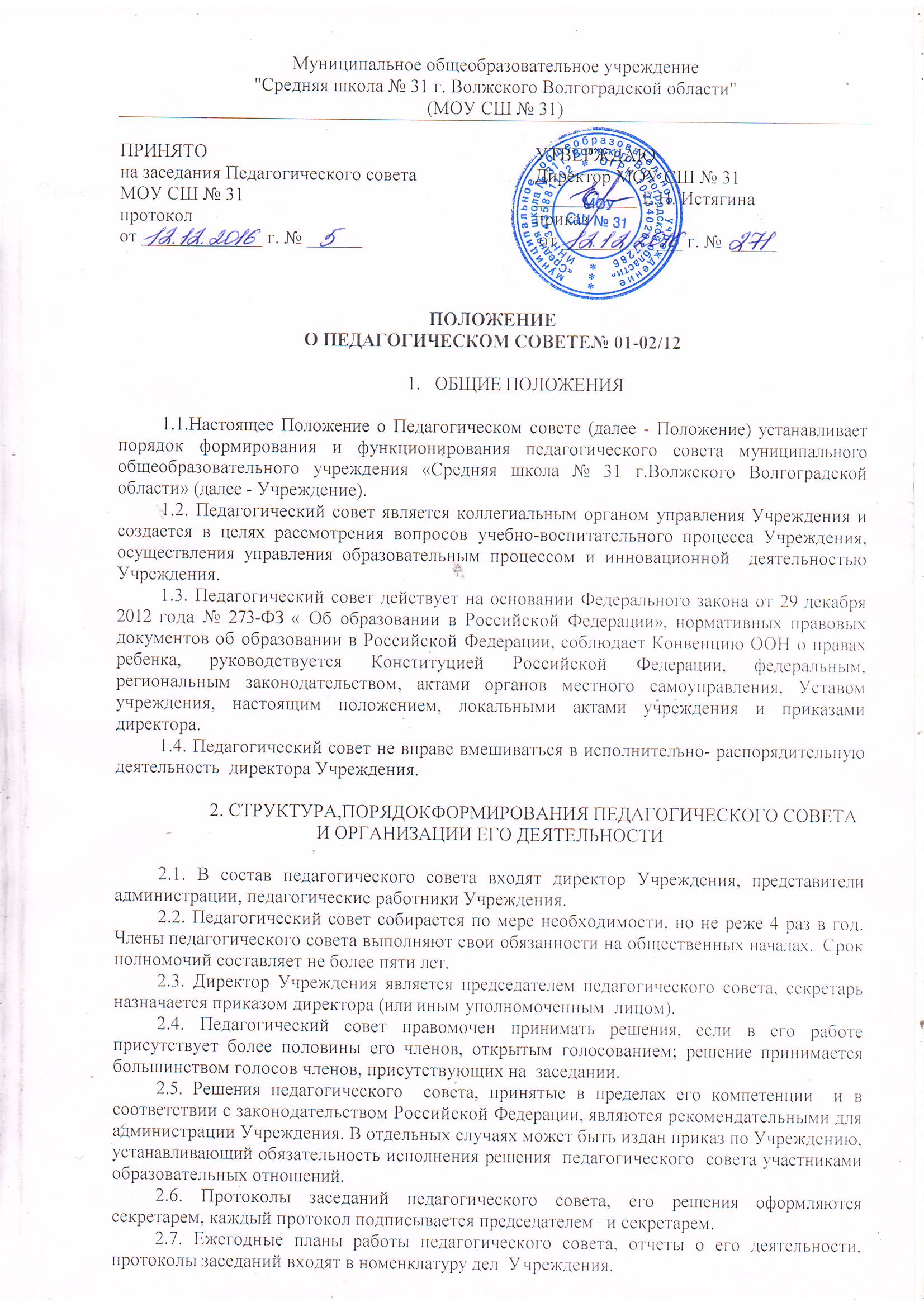 2.8. При педагогическом совете Учреждения могут создаваться методический совет, методические объединения педагогов, проблемные группы, деятельность которых регламентируется Положениями, принятыми Педагогическим  советом Учреждения.Основные задачиЗадачами Педагогического  совета являются:ориентация деятельности педагогического коллектива Учреждения на совершенствование  образовательного процесса;разработка содержания работы по методической  теме работы Учреждения;внедрение в практику достижений педагогической науки и передового педагогического опыта;соблюдение законодательства Российской Федерации в части прав участников  образовательного процесса.4. Компетенция  и основные  формы деятельности4.1. Педагогический совет Учреждения осуществляет управление образовательным процессом и инновационной деятельностью Учреждения, а именно:4.1.1. обсуждает и производит отбор различных вариантов содержания образования, форм, методов и способов его  реализации;4.1.2. организует работу по повышению квалификации педагогических работников, развитию их творческих инициатив, распространению передового педагогического опыта;4.1.3. разрабатывает и принимает образовательную программу Учреждения, учебный план;4.1.4. рассматривает и принимает локальные нормативные акты, регулирующие образовательный процесс и взаимоотношения участников образовательного процесса, план работы Учреждения на учебный год;4.1.5. обсуждает и принимает решения по любым вопросам, касающимся содержания образования, в т.ч. о переводе учащихся в следующий класс, о переводе учащихся в следующий класс условно, об оставлении учащихся на повторное обучение, о допуске учащихся к государственной (итоговой) аттестации, о выпуске учащихся из образовательного учреждения и выдаче документов государственного образца выпускникам второго и третьего уровней образования;4.1.6. ходатайствует перед директором Учреждения о поощрении учащихся за успехи в учебе и поощрении педагогов за достижение высоких результатов в образовательной деятельности;4.1.7. согласовывает характеристики педагогов, представляемых к почетному званию  «Заслуженный  учитель Российской  Федерации», почетному званию « Почетный работник общего образования», награждаемых Почетной грамотой МО и Н РФ;4.1.8. рассматривает иные вопросы в пределах своей  компетенции.          4.2. Решения Педагогического совета Учреждения реализуются приказами директораУчреждения.5. Права  и ответственностьПедагогический совет имеет право:создавать временные творческие объединения, рабочие группы с приглашением специалистов различного профиля, консультантов для выработки рекомендаций с  последующим рассмотрением их на  педагогическом совете;принимать окончательное решение по спорным вопросам, входящим в его компетенцию.Педагогический совет несет ответственность  за:выполнение плана работы учреждения;соответствие принятых решений законодательству Российской Федерации об образовании, о защите прав учащихся;принятие конкретных решений  по  каждому рассматриваемому вопросу с указанием ответственных лиц и сроков исполнения  решений.Взаимоотношения и связиПедагогический совет работает в тесном контакте с общественными организациями,  коллегиальными  органами  управления Учреждения.Приглашает   на  совместные  заседания  представителей коллегиальных органов управления  по  вопросам совместных действий.ДелопроизводствоЗаседание педагогического совета оформляется протоколом, в котором фиксируется ход обсуждения вопросов, выносимых на педагогический совет, предложения и замечания членов педагогического совета. Протоколы подписываются  председателем  и секретарем педагогического совета.Срок действия данного Положения до внесения изменений.